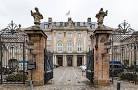 Spændende besøg i Odd Fellow Palæet!Torsdag den 24. november 2016 kl 11.00Vi mødes i Bredgade 28, 1260 København K.Vi får en rundvisning i 1-1,5 time, hvor vi skal se rokokobygningen, der blev opført 1751-1755, tegnet af Johan Gottfried Rosenberg.Bygningen brændte desværre i 1992, og alt inden for murene forsvandt i flammerne.Palæet er siden blevet genopført og delvist restaureret – koncertsalen, der har dannet ramme om mange afdansningsballer, blev dog ikke genrejst.Der er blevet etableret elevator, så dårligt gående også har mulighed for at deltage.Efter rundvisningen kan vi spise frokost i palæet:Dagens sild plus to uspec. smørrebrød, samt kaffe og te med småkager. 1 glas øl, vin eller vand efter lyster.Pris for adgang og rundvisning er 50 kr pr. deltagerPris for frokost med nævnte drikkevarer 175 kr. – men det glade budskab er, at foreningen giver et klækkeligt tilskud, så den endelige pris for det hele er 150 kr pr. deltager!!!!Tilmelding med tydeligt navn til Kirsten Munch – mail kirsten@warny.net senest den 14. november. Ønsker du ikke frokost, vil vi meget gerne vide det af hensyn til køkkenet.Indbetaling senest den 14. november reg. 2135 kontonr. 3499392892På hjerteligt gensyn   GKL bestyrelsen